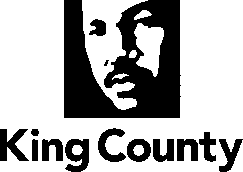  Health, Housing and Human Services CommitteeSTAFF REPORTSUBJECTA MOTION confirming the Executive's appointment of Brigitte Folz, who resides in council district four, to the King County mental illness and drug dependency advisory committee, serving as the Harborview Medical Center representative.SUMMARYThe Executive has appointed Brigitte Folz to the King County Mental Illness and Drug Dependency (MIDD) Advisory Committee (formerly known as the Mental Illness and Drug Dependency Oversight Committee), for a four-year term expiring June 30, 2022.  Ms. Brigitte Folz’s application materials note that she is the Director of Behavioral Health, Harborview Medical Center (University of Washington). She states that she has many years of experience in both social work and hospital health care systems, bringing the perspectives of both behavioral health and large hospital systems. Additionally, she has been an advocate for the county’s most vulnerable populations. Ms. Folz received a Master of Social Work from the University of Washington, School of Social Work and is a member of the National Association of Social Workers (NASW).BACKGROUND The King County MIDD Advisory Committee (K.C.C. 2.130.010) is composed of separately elected officials and King County agency directors or designees along with representatives of providers of services to the mentally ill and drug dependent.  The advisory committee shall act as an advisory body to the council and executive. The advisory committee shall:review and provide written recommendations to the executive and the council on the implementation and effectiveness of the county's sales tax funded programs in meeting the goals;  review and report to the executive and the council on annual evaluation reports;review and comment on emerging and evolving priorities for the use of the mental illness and drug dependency sales tax revenue; serve as a forum to promote coordination and collaboration between entities involved with sales tax programs;educate the public, policymakers and stakeholders on mental illness and drug dependency sales tax funded programs;coordinate and share information with other related efforts and groups.INVITEDBrigitte Folz, Appointee to the King County Mental Illness and Drug     Dependency Advisory CommitteeKimberly Cisson, Staff Liaison to the King County Mental Illness and Drug Dependency Advisory CommitteeATTACHMENTS: Proposed Motion 2018-0322 (Attachments are available upon request)Executive’s Transmittal Letter dated June 29, 2018Agenda Item:6Name:Renita BordersProposed No.:2018-0332Date:December 4,  2018